** Questions will vary and include – identifying/recognising, labelling/naming, writing numerals in word/number form, number sequences, missing values, number problems, comparisons/identifying measurements, combinations of operations.We challenge you to keep testing your knowledge of the facts above by practising some questions/problems based on them to prepare for the Maths Championships.Year Year Stage 2 (Years 3 & 4) and Stage 3 (Years 5 & 6) Maths FactsStage 2 (Years 3 & 4) and Stage 3 (Years 5 & 6) Maths FactsStage 2 (Years 3 & 4) and Stage 3 (Years 5 & 6) Maths FactsStage 3Prime and Composite NumbersPrime and Composite NumbersPrime and Composite NumbersPrime and Composite NumbersA prime number is a number that has only two factors- itself and one, e.g. 2, 3, 5, 7 etc. A composite number is a number that has more than two e.g. 4, 6, 8, 9, 10 etc.A prime number is a number that has only two factors- itself and one, e.g. 2, 3, 5, 7 etc. A composite number is a number that has more than two e.g. 4, 6, 8, 9, 10 etc.A prime number is a number that has only two factors- itself and one, e.g. 2, 3, 5, 7 etc. A composite number is a number that has more than two e.g. 4, 6, 8, 9, 10 etc.A prime number is a number that has only two factors- itself and one, e.g. 2, 3, 5, 7 etc. A composite number is a number that has more than two e.g. 4, 6, 8, 9, 10 etc.Stage 2 & 3Squares and Square RootsSquares and Square RootsSquares and Square RootsSquares and Square Roots1²= 12²=43²=94²=165²=251²= 12²=43²=94²=165²=256²=367²=498²=649²=8110²=100√9= 3√16=4√64=8√81=9√100=10Stage 2 & 3Mental ComputationMental ComputationMental ComputationMental ComputationStage 2 & 3DecimalsDecimalsDecimalsDecimalsExamples of the types of questions that may be asked:Examples of the types of questions that may be asked:1/10 = 0.1¼ = 0.25½ = 0.5¾ = 0.751/5 = 2/10 =0.2 1/ 100 = 0.0157/ 100 = 0.57163/100 = 1.632/1000 = 0.002179/ 1000 = 0.179Stage 2 & 3SymbolsSymbolsSymbolsSymbolsx = multiplication>= is greater than<= is less thanx = multiplication>= is greater than<= is less thana/b a= numeratora/b b= denominatorStage 2 & 3Number combinations (using knowledge of number strategies to solve quickly in your head)Number combinations (using knowledge of number strategies to solve quickly in your head)Number combinations (using knowledge of number strategies to solve quickly in your head)Number combinations (using knowledge of number strategies to solve quickly in your head)Examples of the types of questions that may be asked:             Examples of the types of questions that may be asked:             36 + 42 =  30+40+6+2                =  70 + 8              =  78Stage 2 & 3Metric SymbolsMetric SymbolsMetric SymbolsMetric SymbolsHINT: Kilo= thousand, Centi= hundred, Milli- thousandHINT: Kilo= thousand, Centi= hundred, Milli- thousandHINT: Kilo= thousand, Centi= hundred, Milli- thousandHINT: Kilo= thousand, Centi= hundred, Milli- thousandml= millilitrel=litreg=gramt=tonnekg=kilogramcm=centimetreml= millilitrel=litreg=gramt=tonnekg=kilogramcm=centimetrem=metrekm=kilometrecm²= square centimetrekm/h=kilometres per hourmin=minutesStage 2 & 3Measurement conversionsMeasurement conversionsMeasurement conversionsMeasurement conversions1000mm=1m100cm=1m1000=1km10mm=1cm1000mm=1m100cm=1m1000=1km10mm=1cm1000g=1kg1000kg=1tonne1000ml=1 litre1000litres= 1 kilolitreStage 2 & 3TimeTimeTimeTime60seconds=1 minute60minutes=1hour24hours=1 day7days=1 week60seconds=1 minute60minutes=1hour24hours=1 day7days=1 week4 weeks= 1 month52 weeks= 1 year10 years= 1 decade12 months= 1 year365 days= 1 year366 days= 1 leap year10 decades or 100 years=1 century Stage 2 & 3SeasonsSeasonsSeasonsSeasonsSpring- September, October, NovemberSummer- December, January, FebruaryAutumn- March, April, MayWinter- June, July, AugustSpring- September, October, NovemberSummer- December, January, FebruaryAutumn- March, April, MayWinter- June, July, AugustSpring- September, October, NovemberSummer- December, January, FebruaryAutumn- March, April, MayWinter- June, July, AugustSpring- September, October, NovemberSummer- December, January, FebruaryAutumn- March, April, MayWinter- June, July, AugustStage 2 & 3Area and PerimeterArea and PerimeterArea and PerimeterArea and PerimeterArea – square or rectangleArea = length x breadthArea – square or rectangleArea = length x breadthPerimeter- square or rectanglePerimeter= sum of the sides. Stage 3Parts of a circleParts of a circleParts of a circleParts of a circle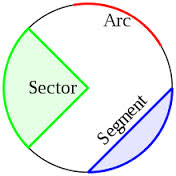 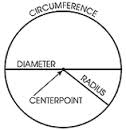 Stage 3Types of anglesTypes of anglesTypes of anglesTypes of angles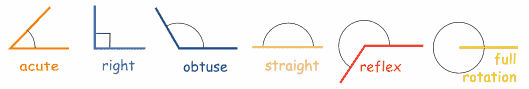 Less than 90         90 degrees       between 90               180 degrees       greater than 180          360 degreesdegrees                                          and 180 degrees                                     degreesLess than 90         90 degrees       between 90               180 degrees       greater than 180          360 degreesdegrees                                          and 180 degrees                                     degreesLess than 90         90 degrees       between 90               180 degrees       greater than 180          360 degreesdegrees                                          and 180 degrees                                     degrees